ПРОЕКТ. Срок антикоррупционной экспертизы- 3 дня.ИВАНОВСКАЯ ОБЛАСТЬАДМИНИСТРАЦИЯ ЮЖСКОГО МУНИЦИПАЛЬНОГО РАЙОНАПОСТАНОВЛЕНИЕот _________ 2020 г.  № _______г. ЮжаО внесении изменений в постановление Администрации Южского муниципального района от 22.12.2017 №1294-п «Об утверждении муниципальной программы «Профилактика терроризма и экстремизма, а также минимизация и (или) ликвидация последствий проявления терроризма и экстремизма на территории Южского муниципального района»»	В соответствии со статьей 179 Бюджетного кодекса Российской Федерации, Федеральными законами РФ от 06.10.2003 г. № 131-ФЗ «Об общих принципах организации местного самоуправления в Российской Федерации», от 06.03.2006 г. № 35-ФЗ «О противодействии терроризму», от 25.07.2002 г. № 114-ФЗ «О противодействии экстремистской деятельности», постановлением администрации Южского муниципального района от 19.10.2016 № 680-п «Об утверждении Порядка разработки, реализации и оценки эффективности муниципальных программ Южского муниципального района и Южского городского поселения и отмене постановлений Администрации Южского муниципального района от 02.09.2013 № 719-п и Администрации Южского городского поселения от 06.09.2013 №490», в целях профилактики правонарушений, терроризма и экстремизма, минимизации и ликвидации последствий проявлений терроризма и экстремизма на территории Южского муниципального района, обеспечения мероприятий по защите населения, материальных и культурных ценностей от террористических и экстремистских актов и угроз, Администрация Южского муниципального района   п о с т а н о в л я е т:	1. Внести в постановление Администрации Южского муниципального района от 22.12.2017 №1294-п «Об утверждении муниципальной программы «Профилактика терроризма и экстремизма, а также минимизация и (или) ликвидация последствий проявления терроризма и экстремизма на территории Южского муниципального района» (далее – Постановление) изменение, изложив приложение №1 к Постановлению в новой редакции (прилагается).2. Настоящее постановление вступает в силу после его официального опубликования и распространяется на правоотношения, возникшие при составлении бюджета Южского муниципального района, начиная с формирования бюджета Южского муниципального района на 2021 год и на плановый период 2022-2023 годов.3. Настоящее постановление опубликовать в официальном издании «Вестник Южского муниципального работа» и разместить на официальном сайте Южского муниципального района в информационно – телекоммуникационной сети Интернет.Глава Южского муниципального района                            В.И. ОврашкоПриложение№1к постановлению Администрации Южского муниципального районаот_____________№_______«Приложение №1к  постановлению АдминистрацииЮжского муниципального районаот 22.12.2017 №1294-п1. Паспорт муниципальной программы Южского муниципального района2. Анализ текущей ситуации в сфере реализациимуниципальной программы.	Профилактика правонарушений, терроризма и экстремизма на территории Южского муниципального района является одной из важнейших задач администрации Южского муниципального района.	Программа мероприятий по профилактике терроризма и экстремизма, а также минимизации и (или) ликвидации последствий проявлений терроризма и экстремизма является важнейшим направлением реализации принципов целенаправленной, последовательной работы по консолидации общественно-политических, национально-культурных, религиозных организаций и безопасности граждан. Формирование установок толерантного сознания и поведения, веротерпимости и миролюбия, профилактика различных видов экстремизма имеет в настоящее время особую актуальность, обусловленную сохраняющейся социальной напряженностью в обществе, межэтническими и межконфессиональными конфликтами, являющимися прямой угрозой безопасности государства. Наиболее отчётливо данные явления проявились на Северном Кавказе в виде вспышек ксенофобии, экстремизма и сепаратизма.	Подобные ситуации в крайних формах своего проявления находят выражение в терроризме, который в свою очередь усиливает деструктивные процессы в обществе. Усиление миграционных потоков остро ставит проблему адаптации молодежи к новым для них социальным условиям, а также создает проблемы для адаптации принимающего населения к быстрорастущим этнокультурным диаспорам и землячествам, которые влияют на демографическую ситуацию.	Наиболее уязвимой социальной группой для экстремистских настроений выступает молодежь, что вызвано как социально-экономическими, так и этнорелигиозными факторами. Особую настороженность вызывает снижение общеобразовательного и общекультурного уровня молодых людей, чем пользуются экстремистски настроенные радикальные политические и религиозные течения.	Таким образом, экстремизм, терроризм и преступность представляют реальную угрозу национальной безопасности, подрывают авторитет органов государственной власти и местного самоуправления, оказывая негативное влияние на все сферы общественной жизни.	В настоящее время накоплен положительный опыт по сохранению межнационального мира и согласия, активно ведётся работа по предупреждению и минимизации рисков экстремизма, повышение толерантности населения и преодоления этносоциальных и религиозных противоречий.	Системный подход к мерам, направленным на предупреждение, выявление и устранение причин и условий, способствующих экстремизму и терроризму, совершению правонарушений, является одним   из важнейших условий улучшения социально-экономической ситуации.Для реализации данного подхода необходима муниципальная подпрограмма по профилактике терроризма и экстремизма.Показатели, характеризующие текущую ситуациюв сфере реализации Программы3. Сведения о целевых индикаторах (показателях) реализации ПрограммыПриложение № 1к муниципальной программе«Профилактика терроризма и экстремизма,а также минимизация и  (или)  ликвидацияпоследствий проявления терроризма и экстремизмана территории Южского муниципального района»,утвержденной    постановлением    администрацииЮжского муниципального районаот 22.12.2017 №1294-п1. Паспорт подпрограммы муниципальной программы Южского муниципального района2. Характеристика основных мероприятий подпрограммы.Реализация подпрограммы предполагает выполнение основных мероприятий «Профилактика терроризма и экстремизма на территории Южского муниципального района»,  «Создание условий для реализации мер, направленных на укрепление межнационального и межконфессионального согласия, сохранение и развитие языков и культуры народов Российской Федерации, проживающих на территории поселений Южского муниципального района, социальную и культурную адаптацию мигрантов, профилактику межнациональных (межэтнических) конфликтов», а именно:	- информирование населения через СМИ об угрозе и возникновении террористических актов на территории Южского муниципального района;	- изготовление и распространение буклетов, брошюр, памяток и листовок, плакатов и баннеров по профилактике терроризма и экстремизма;	- подготовка и публикация в СМИ информационных материалов и памяток для населения, учреждений, предприятий и организаций по профилактике терроризма и экстремизма;	- подготовка и размещение в местах массового пребывания людей информационных материалов и памяток по действиям при угрозе и в случае возникновения террористического акта;	- создание условий для реализации мер, направленных на укрепление межнационального и межконфессионального согласия, сохранение и развитие языков и культуры народов Российской Федерации, проживающих на территории поселений Южского муниципального района, социальную и культурную адаптацию мигрантов, профилактику межнациональных (межэтнических) конфликтов.Своевременное и полное выполнение программных мероприятий будет способствовать созданию безопасности на территории Южского муниципального района.Экономическая эффективность подпрограммы заключается в снижении прямых и косвенных материально-финансовых потерь от действий террористической и экстремистской направленности, а также преступлений в общественных местах.3. Сведения о целевых индикаторах (показателях)реализации подпрограммы4. Ресурсное обеспечение муниципальной подпрограммы.Наименование программыПрофилактика терроризма и экстремизма, а также минимизация и (или) ликвидация последствий проявления терроризма и экстремизма на территории Южского муниципального районаСрок реализации программы2018-2023 г.г.Перечень подпрограмм1. Обеспечение безопасности населения Администратор программыАдминистрация Южского муниципального районаОтветственные исполнителиАдминистрация Южского муниципального района в лице отдела по делам гражданской обороны и чрезвычайных ситуацийИсполнители Администрация Южского муниципального района       в лице:- отдела по делам гражданской обороны и чрезвычайных ситуаций;-МКУК «Южская МЦБ».Цель (цели) программы- Объединение усилий органов местного самоуправления Южского муниципального района, правоохранительных органов и жителей Южского муниципального района с целью своевременного выявления и устранения причин, способствующих совершению действий террористической и экстремистской направленности;- профилактика проявлений терроризма и экстремизма, минимизация и (или) ликвидация последствий проявлений терроризма и экстремизма на территории Южского муниципального района, защита жизни граждан, проживающих на территории района от террористических и экстремистских актов и угроз.Целевые индикаторы (показатели) программы- Предупреждение преступлений террористической или экстремистской направленности, совершённых    на территории Южского муниципального района;- недопущение на территории Южского муниципального района создания и деятельности террористических и экстремистских организаций, а также националистических экстремистских молодежных группировок;- изготовление и распространение буклетов, брошюр, памяток и листовок, плакатов и баннеров   по профилактике терроризма и экстремизма;- подготовка и публикация в СМИ информационных материалов и памяток для населения, учреждений, предприятий и организаций по профилактике терроризма и экстремизма.Объемы ресурсного обеспечения программыОбщий объем бюджетных ассигнований:2018 год - 1 500,00 руб.;2019 год - 13 500,00 руб.;2020 год - 13 500,00 руб.;2021 год - 13 500,00 руб;2022 год - 13 500,00 руб;2023 год - 13 500,00 руб.- бюджет Южского муниципального района:2018 год - 1 500,00 руб.;2019 год - 13 500,00 руб.;2020 год - 13 500,00 руб.;2021 год - 13 500,00руб;2022 год - 13 500,00 руб;2023 год - 13 500,00 руб.Ожидаемые результаты реализации программы- Совершенствование форм и методов работы    органов местного самоуправления по профилактике терроризма и экстремизма, проявлений ксенофобии, национальной и расовой нетерпимости, противодействию этнической дискриминации на территории Южского муниципального района, привлечение к организации данной деятельности предприятий, организаций и учреждений различных форм собственности и жителей района;- распространение культуры интернационализма, согласия, национальной и религиозной толерантности среди воспитанников и учащихся дошкольных, общеобразовательных, средних специальных и высших учебных учреждений;- гармонизация межнациональных отношений, повышение уровня этносоциальной комфортности;- формирование нетерпимости к действиям и фактам террористической и экстремистской направленности, а также толерантного сознания и поведения к представителям иных этнических и конфессиональных сообществ;- укрепление и популяризация в молодежной среде межэтнического согласия и толерантности;- повышение уровня антитеррористической защищенности Южского муниципального района;- недопущение на территории Южского муниципального района создания и деятельности террористических и экстремистских организаций, а также националистических экстремистских молодежных группировок;- формирование на территории Южского муниципального района единого информационного пространства для пропаганды и распространения идей толерантности, гражданской солидарности и уважения к представителям других национальностей и религиозных конфессий.№п/пНаименование показателя Ед. изм.2017 г.2018 г.2019г.2020г.1Численность населенияЮжского муниципального районатыс. чел.23,322.922.522.52Общая площадь территорииЮжского муниципального районага134,3134.3134.3134.33Количество преступлений террористической или экстремистской направленности, совершённых на территории Южского муниципального районашт.00004Количество террористических и экстремистских организаций,                                а также националистических экстремистских молодежных группировок, зафиксированных на территории Южского         муниципального районаед.00005Количество публикаций в СМИ      информационных материалов и памяток для населения, учреждений, предприятий и организаций по профилактике терроризма и экстремизмашт.2222№п/пНаименованиецелевого индикатора(показателя)Ед. изм.Значения целевых индикаторов (показателей)Значения целевых индикаторов (показателей)Значения целевых индикаторов (показателей)Значения целевых индикаторов (показателей)Значения целевых индикаторов (показателей)Значения целевых индикаторов (показателей)Значения целевых индикаторов (показателей)Значения целевых индикаторов (показателей)№п/пНаименованиецелевого индикатора(показателя)Ед. изм.2017 г.2018 г.2019 г.2020 г.2021 г.2022г.2023г.2023г.1Количество преступлений террористической или экстремистской направленности, совершённых на территории Южского муниципального районашт.000000002Количество террористических и экстремистских организаций, а также националистических экстремистских молодежных группировок, зафиксированных на территории Южского         муниципального районаед.000000003Изготовление и распространение буклетов, брошюр, памяток и листовок, плакатов и баннеров по профилактике терроризма и экстремизмашт.1 50020002 0002 0002 0002000200020004Подготовка и публикация в СМИ информационных материалов и памяток    для населения, учреждений, предприятий и организаций по профилактике терроризма  и экстремизмашт.22222222Наименование подпрограммыОбеспечение безопасности населения Срок реализации подпрограммы2018-2023 г.г.Ответственный исполнитель подпрограммыАдминистрация Южского муниципального района       в лице отдела по делам гражданской обороны и чрезвычайных ситуацийИсполнители основных мероприятий (мероприятий)подпрограммыАдминистрация Южского муниципального района       в лице:- отдела по делам гражданской обороны и чрезвычайных ситуаций;- МКУК «Южская МЦБ»Цель (цели) подпрограммы- Объединение усилий органов местного самоуправления Южского муниципального района, правоохранительных органов и жителей Южского муниципального района с целью своевременного выявления и устранения причин, способствующих совершению действий террористической и экстремистской направленности;- профилактика проявлений терроризма и экстремизма, минимизация и (или) ликвидация последствий проявлений терроризма и экстремизма на территории Южского муниципального района, защита жизни граждан, проживающих на территории района от террористических и экстремистских актов и угроз.Задачи подпрограммы- Профилактика проявлений действий террористического или экстремистского характера, негативного отношения к лицам других национальностей и религиозных конфессий;- формирование у населения установок толерантного сознания и поведения к представителям других национальностей и религиозных конфессий    на основе ценностей многонационального российского общества, культурного самосознания, принципов соблюдения прав и свобод человека;- организация профилактической работы среди детей   и молодежи, направленной на устранение причин и условий, способствующих совершению действий экстремистского характера;- формирование толерантности и межэтнической культуры, развитие здоровых нравственно-этнических качеств в молодежной среде;- информирование населения Южского муниципального района по вопросам противодействия терроризму и экстремизму;- содействие правоохранительным органам в выявлении правонарушений и преступлений террористической или экстремистской направленности, а также минимизации и (или) ликвидации их последствий.Объемы ресурсного обеспечения подпрограммыОбщий объем бюджетных ассигнований:2018 год - 1 500,00руб.;2019 год - 13 500,00руб.;2020 год - 13 500,00 руб.;2021 год - 13 500,00 руб;2022 год - 13 500,00 руб;2023 год - 13 500,00 руб.- бюджет Южского муниципального района:2018 год - 1 500,00руб.;2019 год - 13 500,00 руб.;2020 год - 13 500,00 руб.;2021 год - 13 500,00 руб;2022 год - 13 500,00 руб;2023 год - 13 500,00 руб.Ожидаемые результаты реализации подпрограммы- Повышение уровня антитеррористической защищенности Южского муниципального района;- недопущение на территории Южского         муниципального района создания и деятельности террористических и экстремистских организаций, а также националистических экстремистских молодежных группировок;- создание условий для эффективной совместной работы структурных подразделений администрации Южского муниципального района, правоохранительных органов, учреждений социальной сферы, общественных организаций и граждан, направленной на профилактику терроризма, экстремизма и правонарушений;- совершенствование форм и методов работы органов местного самоуправления по профилактике правонарушений, терроризма и экстремизма,           проявлений ксенофобии, национальной и расовой нетерпимости, противодействию этнической дискриминации на территории Южского муниципального района, привлечение к организации                   данной деятельности предприятий, организаций и учреждений различных форм собственности и жителей района;- улучшение информационно-пропагандистского обеспечения деятельности по профилактике терроризма, экстремизма и правонарушений;- формирование на территории Южского муниципального района единого информационного пространства для пропаганды и распространения идей толерантности, гражданской солидарности и уважения к представителям других национальностей и религиозных конфессий;- стимулирование и поддержка гражданских инициатив правоохранительной направленности;- создание условий для деятельности добровольных формирований населения по охране общественного порядка;- повышение уровня общественной безопасности, раскрытия преступлений и антитеррористической защищенности мест массового пребывания людей;- сокращение удельного веса преступлений, совершенных в общественных местах;- создание условий для повышения оперативности реагирования правоохранительных органов на заявления и сообщения населения о готовящихся или совершенных преступлениях, правонарушениях    и происшествиях;- распространение культуры интернационализма, согласия, национальной и религиозной толерантности среди воспитанников и учащихся дошкольных, общеобразовательных, средних специальных и высших учебных учреждений;- гармонизация межнациональных отношений, повышение уровня этносоциальной комфортности;- формирование нетерпимости к действиям и фактам террористической и экстремистской направленности,                 а также толерантного сознания и поведения к представителям иных этнических и конфессиональных сообществ;- укрепление и популяризация в молодежной среде межэтнического согласия и толерантности.№п/пНаименованиецелевого индикатора(показателя)Ед. изм.Значения целевых индикаторов (показателей)Значения целевых индикаторов (показателей)Значения целевых индикаторов (показателей)Значения целевых индикаторов (показателей)Значения целевых индикаторов (показателей)Значения целевых индикаторов (показателей)Значения целевых индикаторов (показателей)№п/пНаименованиецелевого индикатора(показателя)Ед. изм.2017 г.2018 г.2019 г.2020 г.2021      г.2022г.2023г.1Количество преступлений террористической или экстремистской направленности, совершённых на территории              Южского муниципального районашт.00000002Количество террористических и экстремистских организаций,                                а также националистических экстремистских молодежных группировок, зафиксированных на территории Южского         муниципального районаед.00000003Изготовление и распространение буклетов, брошюр, памяток и листовок, плакатов          и баннеров по профилактике терроризма       и экстремизмашт.1 50020002 0002 0002 000200020004Подготовка и публикация в СМИ информационных материалов и памяток    для населения, учреждений, предприятий      и организаций по профилактике терроризма и экстремизмашт.2222222№п/пНаименование мероприятия/источник ресурсного обеспеченияИсполнитель2018 г.       (руб.) 2019 г. (руб.)2020 г.(руб.)2021 г.(руб.)   2022г.(руб.)2023г.(руб.)Подпрограмма, всегоПодпрограмма, всегоПодпрограмма, всего1 500,0013 500,0013 500,0013 500,0013 500,0013 500,00Бюджетные ассигнованияБюджетные ассигнованияБюджетные ассигнования1 500,0013 500,0013 500,0013 500,0013 500,0013 500,00-бюджет Южского муниципального района-бюджет Южского муниципального района-бюджет Южского муниципального района1 500,0013 500,0013 500,0013 500,0013 500,0013 500,00Основное мероприятие «Профилактика терроризма и экстремизма на территории Южского муниципального района»Основное мероприятие «Профилактика терроризма и экстремизма на территории Южского муниципального района»Основное мероприятие «Профилактика терроризма и экстремизма на территории Южского муниципального района»0,0012 000,0012 000,0012 000,0012 000,0012 000,001.1.Изготовление и распространение буклетов, брошюр, памяток и листовок, плакатов и баннеров по профилактике терроризма и экстремизмаАдминистрация Южского муниципального района в лице отдела по делам гражданской обороны и чрезвычайных ситуаций0,0012 000,0012 000,0012 000,0012 000,0012 000,001.1.Бюджетные ассигнованияАдминистрация Южского муниципального района в лице отдела по делам гражданской обороны и чрезвычайных ситуаций0,0012 000,0012 000,0012 000,0012 000,0012 000,001.1.- бюджет Южского муниципального районаАдминистрация Южского муниципального района в лице отдела по делам гражданской обороны и чрезвычайных ситуаций0,0012 000,0012 000,0012 000,0012 000,0012 000,001.2.Подготовка и публикация в СМИ информационных материалов и памяток для населения, учреждений, предприятий и организаций                   по профилактике терроризма                   и экстремизмаАдминистрация Южского муниципального района в лице отдела по делам гражданской обороны и чрезвычайных ситуаций0,000,000,000,000,000,001.2.Бюджетные ассигнованияАдминистрация Южского муниципального района в лице отдела по делам гражданской обороны и чрезвычайных ситуаций0,000,000,000,000,000,001.2.- бюджет Южского муниципального районаАдминистрация Южского муниципального района в лице отдела по делам гражданской обороны и чрезвычайных ситуаций0,000,000,000,00     0,00         0,00Основное мероприятие «Создание условий для реализации мер, направленных на укрепление межнационального и межконфессионального согласия, сохранение и развитие языков и культуры народов Российской Федерации, проживающих на территории поселений Южского муниципального района, социальную и культурную адаптацию мигрантов, профилактику межнациональных (межэтнических) конфликтов»Основное мероприятие «Создание условий для реализации мер, направленных на укрепление межнационального и межконфессионального согласия, сохранение и развитие языков и культуры народов Российской Федерации, проживающих на территории поселений Южского муниципального района, социальную и культурную адаптацию мигрантов, профилактику межнациональных (межэтнических) конфликтов»Основное мероприятие «Создание условий для реализации мер, направленных на укрепление межнационального и межконфессионального согласия, сохранение и развитие языков и культуры народов Российской Федерации, проживающих на территории поселений Южского муниципального района, социальную и культурную адаптацию мигрантов, профилактику межнациональных (межэтнических) конфликтов»1 500,001 500,001 500,001 500,001 500,001 500,002.1.Реализация комплекса мер, направленных на предупреждение распространения экстремизма, устранения межнационального и межконфессионального несогласияАдминистрация Южского муниципального района в лице МКУК «Южская МЦБ»1 500,001 500,001 500,001 500,001 500,001 500,002.1.Бюджетные ассигнованияАдминистрация Южского муниципального района в лице МКУК «Южская МЦБ»1 500,001 500,001 500,001 500,001 500,001 500,002.1.-бюджет Южского муниципального районаАдминистрация Южского муниципального района в лице МКУК «Южская МЦБ»1 500,001 500,001 500,001 500,001 500,001 500,00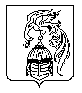 